

Dear Sir,                                                                                                        
I was excited to see your opening in you organization, and I hope to be invited for an interview.

My background includes serving as a Customer Service Officer in BankIslami Pakistan Limited in Branch Operations where my responsibilities included handling 250-400 customers daily. Take payments and deposits of customers as per system within assign limits, Receiving of bills and transfers Funds to their respective online accounts. Also deals with Finance/Accounts Monthly accruals Expense Entries. Suspense account Entries.Reversal of accruals Entries, ATM Replenishment ,Inward & Outward Remittances. 
In addition to this experience, I gained considerable customer service skills during my part-time employment as a Front Desk Officer in Buffet restaurant while in high school.

I also bring to the table strong computer proficiencies in MS Word, MS Excel and CRM database applications and a year of college (business major). Please see the accompanying resume for details of my experience and education.

I am confident that I can offer you the customer service, communication and problem-solving skills you are seeking. I would welcome the opportunity to discuss my suitability for the position at an interview and can be contacted on 

Enclosure: ResumeOBJECTIVE :   Seeking a prosperous career in a dynamic organization to contribute towards the growth and objective’s of the organization offering opportunities for learning and career advancement.ACADEMIC ACHIEVEMENTS:MBA in “Banking& Finance” from “Karachi University Business School” in September 2014.  B.Com from Karachi University in 2011  	.Intermediate from Johar Degree Govt. Boys College  in 2008  

Matriculation from Metro Polis Academy  in 2006 COMPUTER KNOWLEDGE:Browsing internetProficient to some extant in using various Accounting software Good dealing with MS-Excel, & Word.Fast Typing speed EXPERIENCE:Working as Customer Service Officer/ Universal Teller in Bank Islami Pakistan Pvt.Ltd. in Operations. Since June 2013Job Description:ATM Replenishment & G/L Balancing of ATM on Daily Basis Cash Handling daily opening and closing of cash vault As per SBP guidelines Pay order, Remittance-Clearing Balancing  as per SBP guidelines Daily/Weekly/Monthly Reporting to HO/Fund Transfer /  Pay Orders  & Remittances Dormant Account Activation & Account Maintenance.Filing and Maintaining of Records related Branch operations.Ensured All work in Compliance to department policies and Procedures.  Vouchers checking & verification  Proficient in using iMALL Islamic Banking Software Trainings & Certifications Success Full Completing Of Cash Handling & Branch Operations Training Certificate Success Full Completing of Islamic Banking Training.PERSONAL APPRAISAL: Hard working and result oriented in nature, disciplined, fast learner, flexible and friendly in nature and dedicated team member.                  PERSONAL DATA:
Date Of Birth     : 5-January-1991 Domicile            : Karachi      Marital Status   : SingleNationality        : PakistaniReligion             : IslamLanguages         : Urdu, EnglishFirst Name of Application CV No: 1657224Whatsapp Mobile: +971504753686 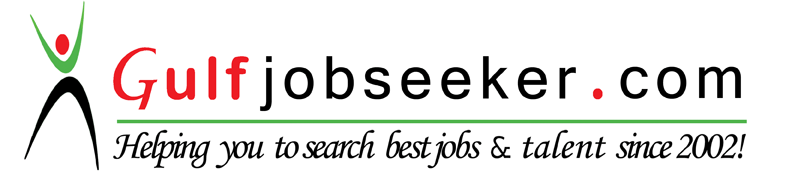 